Funkcjonowanie osobiste i społeczne, klasa I, II SPdP 25 i 26 marca 202025. 03. 2020Temat: Zwierzęta wiosną.Cele:- poznanie nazw zwierząt budzących się ze snu zimowego,-wzbogacanie słownictwa związanego z tematem.Zadanie:Obejrzyj film opwiadający jakie zwierzęta budzą się ze snu zimowego, spróbuj odpowiedzieć na zadawane w filmie pytania.https://www.youtube.com/watch?v=o2p_gtlp1QYW zeszycie zapisz aktualną datę: Środa, 25 dzień marca 2020 roku.Napisz lub narysuj aktualną pogodę.Wydrukuj rysunek znajdujący się niżej i pokoloruj według wzoru.Wytnij i wklej do zeszytu.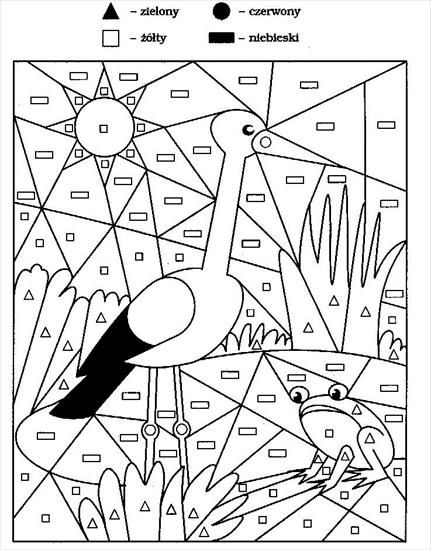 26. 03. 2020Temat: Rozpoznawanie kształtów.Cele:- ćwiczenia w rozpoznawaniu takich samych kształtów,-utrwalenie nazw figur geometrycznych.Zadanie:W tym zadaniu podane są dwa linki, które należy skopiować i wkleić w przeglądarkę, następnie wykonać polecenia: w pierwszym zadaniu trzeba odnaleźć zaznaczony kształt, w drugim zaś wybrać właściwy z pośród podanych kształtów.Znajdź taki sam kształt.              http://pisupisu.pl/przedszkole/ksztaltyPrzesuń kształt w odpowiednie miejsce.http://pisupisu.pl/przedszkole/przesun-ksztalt